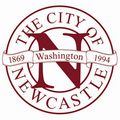 Engineering Review Permit“Engineering review permit” or “ERP” means the written permission of the director to the permittee to proceed with the act of clearing, grading, street, utility, and other infrastructure improvements within the provisions of this chapter and the city of Newcastle public works standards, as adopted per NMC 12.05.010. The ERP includes the associated approved plans and any conditions of approval as well as the permit form itself. All provisions in this chapter [chapter 17.08 NMC] shall also pertain to ERPs. No site work may commence until an Engineering Review Permit has been approved and a Notice to Proceed issued.How to SubmitElectronic submittals are strongly suggested. Applicant must follow the City’s electronic document submittal requirements found on the City’s website. An application may be returned if all requirements are not followed.Questions? Email permit@newcastlwa.govProject InformationPermit Number and/or Associated Project Numbers (all known):Project Name: Parcel Number(s):Please provide a detailed description of existing conditions and proposed site work: Number of cubic yards to be excavated: Number of cubic yards to be filled: Will this be a balanced cut and fill entirely within the site? If no, will fill be brought on site? From where does the import fill originate? Does the fill contain any potential hazardous materials? Will excavated materials be taken off the site? If yes, where will the materials be deposited? Please provide the grading permit number at the deposit site: Applicant’s Submittal Requirement Checklist and Descriptions
On the following pages you will find descriptions of the required itemsOverview of Submittal RequirementsDid you remember all of the following documents?
Applicant’s StatementI,   hereby affirm, under penalty of perjury, that I am the applicant of this proposal and that the property(ies) affected by this application, including any easements, is (are) under my exclusive ownership, or that this application has been submitted with the consent of all owners of the affected property(ies), including any easements.  I further hereby affirm that the foregoing statements and answers are in all respects true and correct as to my understanding and belief as to those matters.  Signature________________________________________________ Date Applicant: Please check the box for Yes, No, or N/A in the column to the left of the Requirement DescriptionApplicant: Please check the box for Yes, No, or N/A in the column to the left of the Requirement DescriptionApplicant: Please check the box for Yes, No, or N/A in the column to the left of the Requirement DescriptionApplicant: Please check the box for Yes, No, or N/A in the column to the left of the Requirement DescriptionYesNoN/ARequirement DescriptionREQUIRED REPORTSREQUIRED REPORTSREQUIRED REPORTSREQUIRED REPORTSCritical Areas ReportCritical Areas ReportCritical Areas ReportCritical Areas ReportDoes your project include a critical area as defined in NMC18.24?If yes, has a critical areas report been included with your application?Arborists ReportArborists ReportArborists ReportArborists ReportAre there significant trees within the interior of the lot? If so, have you included an arborists’ report with this application?Geotechnical ReportGeotechnical ReportGeotechnical ReportGeotechnical ReportHas a geotechnical report been included with your application?Final Drainage ReviewFinal Drainage ReviewFinal Drainage ReviewFinal Drainage ReviewThe City has adopted the 2016 King County Surface Water Design Manual (KCSWDM, “the manual”). Using NMC 13.10 and figure 1.1.2.A of the manual, please indicate your required drainage review type redlined with explanations for each decision box, and include a summary regarding LID measures (core #9) on the site. Is figure 1.1.2.A included with your report?Which level of review is your project subject to? Simplified   Targeted   Directed  Full Drainage Review  Large Project Drainage ReviewHave all applicable requirements been addressed in the drainage report as outlined in Chapter 1 in the KCSWDM?For drainage reviews EXCEPT targeted: has the project addressed Appendix C requirements including Flow Control BMP’s (Core Requirement #9) commonly known as Low Impact Development (LID) facilities?REQUIRED PLANSContent and format of engineering plans shall be construction-ready and shall comply with requirements for Site Improvement Plans detailed In Chapter 2 of the King County Surface Water Design Manual as currently adopted.REQUIRED PLANSContent and format of engineering plans shall be construction-ready and shall comply with requirements for Site Improvement Plans detailed In Chapter 2 of the King County Surface Water Design Manual as currently adopted.REQUIRED PLANSContent and format of engineering plans shall be construction-ready and shall comply with requirements for Site Improvement Plans detailed In Chapter 2 of the King County Surface Water Design Manual as currently adopted.REQUIRED PLANSContent and format of engineering plans shall be construction-ready and shall comply with requirements for Site Improvement Plans detailed In Chapter 2 of the King County Surface Water Design Manual as currently adopted.Final Stormwater PlanFinal Stormwater PlanFinal Stormwater PlanFinal Stormwater PlanBased upon information in the drainage report, a final stormwater plan is required. Is the required preliminary stormwater plan submitted with this application?	    The stormwater plan should include the following, as applicable:A scaled drawing of the lot or lots and any public right-of-way, that displays the location of on-site stormwater management BMPs and the areas served by them.A drawing of any flow control facilities and their appurtenances (CR3)A drawing of any water quality facilities (CR8)A drawing of any Flow Control BMP’s (CR9)    Engineering PlansEngineering PlansEngineering PlansEngineering PlansProject Information/Cover SheetBoundary and Topographic Survey at 2’ contoursErosion and sediment control plan and detailsGrading Plan (details below)Road and drainage conveyance plan and profilesDrainage facility (vaults, ponds) detail sheetsComposite utility planTraffic signing and channelization planGrading Plan The grading plan should include the following, as applicable:Grading Plan The grading plan should include the following, as applicable:Grading Plan The grading plan should include the following, as applicable:Grading Plan The grading plan should include the following, as applicable:A scaled drawing of the lot or lots and any public right-of-way that depicts existing topography in no less than 2-foot contour increments.A scaled drawing of the lot or lots and any public right-of-way that depicts proposed topography in no less than 2-foot contour increments, including proposed finished slopes and retaining walls. Existing topographic contour lines should be grayed-out and new contour lines shown in bold. Indication of approximate grading quantitiesShow all proposed walls. Include top of wall and bottom of wall elevations as well as resulting wall height at 10’ intervals along the length of the walls.Provide details of all proposed wallsTree Retention PlanTree Retention PlanTree Retention PlanTree Retention PlanAre you submitting with this application a significant tree retention plan as defined and required in NMC 18.16.140?	Landscape PlanLandscape PlanLandscape PlanLandscape PlanAre you submitting with this application a landscape plan showing any required street and/or landscape buffers, as defined in NMC 18.16?	Critical Areas Mitigation PlanCritical Areas Mitigation PlanCritical Areas Mitigation PlanCritical Areas Mitigation PlanAre you submitting with this application a mitigation plan showing any required critical areas plan, as outline in NMC 18.25?Structural PlansStructural PlansStructural PlansStructural PlansHave plans detailing structures (e.g. walls and rockeries shorter than 4’) to be constructed on the site been provided?  (Note: vaults and walls 4’ or taller require a separate building permit.)Copy of Approved Preliminary Plat, Short Plat, or Site PlanCopy of Approved Preliminary Plat, Short Plat, or Site PlanCopy of Approved Preliminary Plat, Short Plat, or Site PlanCopy of Approved Preliminary Plat, Short Plat, or Site PlanHave you included a copy of the approved preliminary plat, short plat, or site plan?OTHER REQUIREMENTSOTHER REQUIREMENTSOTHER REQUIREMENTSOTHER REQUIREMENTSWater and Sewer Availability CertificatesWater and Sewer Availability CertificatesWater and Sewer Availability CertificatesWater and Sewer Availability CertificatesAre current Water & Sewer Availability certificates from Coal Creek Utility District (CCUD) included with your application (note they are only good for one year), OR has a development extension agreement been signed with CCUD?BondingBondingBondingBondingAre you submitting your Bond Quantity Worksheet? Email your project planner or engineer with any bond questions.The following are required prior to notice to proceed after approval of the ERP:Proof of Liability InsuranceCopies of other required or issued permits (HPA, NPDES, Forest Practices, etc.)The following are required prior to notice to proceed after approval of the ERP:Proof of Liability InsuranceCopies of other required or issued permits (HPA, NPDES, Forest Practices, etc.)The following are required prior to notice to proceed after approval of the ERP:Proof of Liability InsuranceCopies of other required or issued permits (HPA, NPDES, Forest Practices, etc.)The following are required prior to notice to proceed after approval of the ERP:Proof of Liability InsuranceCopies of other required or issued permits (HPA, NPDES, Forest Practices, etc.)Included?Requirement DescriptionMaster Land Use ApplicationCritical Area Report & Mitigation Plan (if subject parcel/s has/have critical areas)Arborists Report (if significant trees are present)Geotechnical ReportFinal Drainage ReportStormwater PlanGrading PlanEngineering PlansTree Retention Plan (if significant trees are present)Landscape Plan (If landscaping/street trees are required)Structural PlansCopies of approved preliminary plat, short plat, or site planBond Quantity Worksheet